p r a y . e v a n g e l i z e . di s c i p le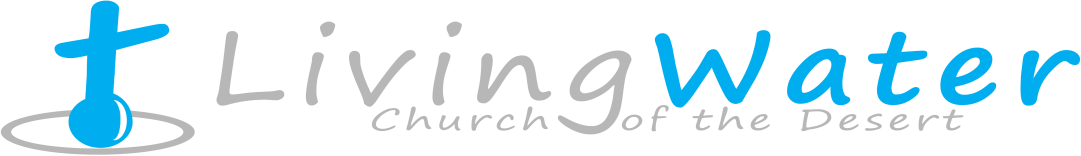 May 7, 2017The Best Wedding’s Guest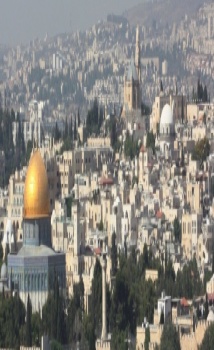 John 2:1-11“Jesus stood and cried out saying,’ If anyone thirsts, let him come to me and drink.” John 7:37. 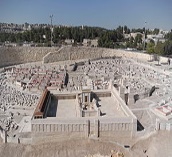 The Best Wedding’ Guest-John 2:1-111. TheLord is invitedto Cana’s wedding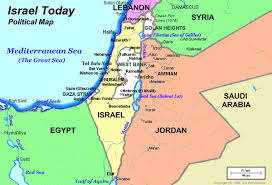 2. TheLord is speaking the Living Word3. TheLord is changing water into  wine.4. TheLord is revealing His divine glory. 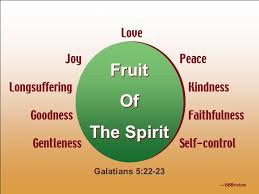 Wednesday Worship ServiceWestudy the Book of James at 7 PM.This is a book that will really help you to knowthe wisdomof Jesus.Water Baptism:Did you Know?a. Paul was baptized after 3 days.b. Jesus was baptized-Luke 3:21.c. It is a symbol of Jesus' death and resurrection;d.The Philippi jailor was baptized at 2 AM in the morning.e. The eunuch of Acts 8 was baptized immediately.You Are invited:Thursday at 7 PM to be a part of The Universityof StreetFair. We meet at 7 PM in front of Ruby’s Restaurant, in downtown Palm Springs. Feeding the Poor: We still continue to feed the poor. If you would like to donate food, you can do it on Wednesday from 6-8PM and on Sunday for 9-11:30 AM. The Church has a food pantry after Wednesday Worship Service  for those families that are in need. Any food donations are really appreciated. Remember Proverbs 10:3," The Lord will not allow the righteous to hunger…"Discipleship :Every Wednesday from 6-7 PM and on Saturday from 11-12 AM. Jesus called us to be His disciple and His ambassadors!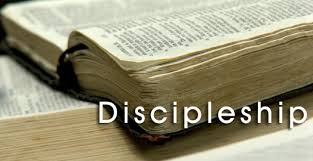 Schedule for May 2017Wednesday6 pm- Prayer Service.7 pm-Worship Serviceand the study of the Book of  James. 8 pm- Fellowship on every Wednesday.Thursday7 pm- Street Fair University in Downtown, Palm Springs.Saturday11 am - Prayer for the sick, the church and revival in Coachella Valley.Sunday  9 am-Prayers Service to 9:45.10 am-Worship Service10:30 am-Children Ministry from 10:30 am until 11:10 am.                         10:30 am-Youth Ministry until 11:15. We give food every week to all who need help. If you would like to help   assisting the poor please drop the food on Sunday at 10 AM or  Wednesday at 7 PM.Did you Know? 1. In 1948 the nation of Israel was reborn. President Henry Truman recognized Israel in less than thirty minutes.  Israel became a country on May 15, 1948 and it happened in ONE day, as it was prophesied in the Bible.Isaiah 66:8“Who has heard such a thing? Who has seen such things? Shall the earth be made to give birth in one day? Or shall a nation be born at once? For as soon as Zion was in labor, She gave birth to her children.”2. In 1967 took place the Six Day War when Israelwas attacked by six countries. They were all defeated in six days and Jerusalem was liberated and became the capital of Israel.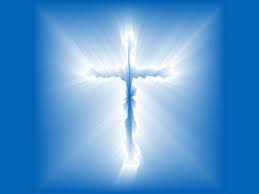 Living Water Church5000 Calle San Raphael info@livingwaterps.orgPalm Springs, CA 92264                                                                       (760) 898-5848